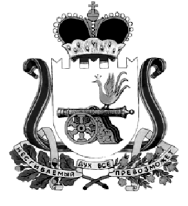 АДМИНИСТРАЦИЯ МУНИЦИПАЛЬНОГО ОБРАЗОВАНИЯ“КАРДЫМОВСКИЙ  РАЙОН” СМОЛЕНСКОЙ ОБЛАСТИ П О С Т А Н О В Л Е Н И Еот 05. 07. 2018   № 00512 В соответствии с Земельным кодексом Российской Федерации, областным законом от 28.09.2012 № 67-з «О предоставлении земельных участков гражданам, имеющим трех и более детей, в собственность бесплатно для индивидуального жилищного строительства на территории Смоленской области», Уставом муниципального образования Кардымовского городского поселения Кардымовского района Смоленской области, Администрация муниципального образования «Кардымовский район» Смоленской области  п о с т а н о в л я е т:1. Утвердить прилагаемый Порядок формирования перечня земельных участков и списка граждан, имеющих трех и более детей,  претендующих на получение земельного участка в собственность бесплатно для индивидуального жилищного строительства на территории муниципального образования Кардымовского городского поселения Кардымовского района Смоленской области. 2. Контроль исполнения настоящего постановления возложить на заместителя Главы муниципального образования «Кардымовский район» Смоленской области Д.В. Тарасова.3. Опубликовать настоящее постановление в Кардымовской районной газете «Знамя труда»-Кардымово» и разместить на официальном сайте Администрации муниципального образования «Кардымовский район» Смоленской области в сети «Интернет».4. Настоящее постановление вступает в силу со дня его подписания.УТВЕРЖДЕНпостановлением Администрации муниципального образования «Кардымовский район» Смоленской области от 05.07.2018  № 00512(в ред. постановления  от 28.11.2019 № 00775)ПОРЯДОКформирования перечня земельных участков и списка граждан, имеющих трех и более детей,  претендующих на получение земельного участка в собственность бесплатно для индивидуального жилищного строительства на территории муниципального образования Кардымовского городского поселения Кардымовского района Смоленской области1. Общие положения1.1. Настоящий Порядок формирования перечня земельных участков и списка граждан, имеющих трех и более детей,  претендующих на получение земельного участка в собственность бесплатно для индивидуального жилищного строительства на территории муниципального образования Кардымовского городского поселения Кардымовского района Смоленской области (далее –Порядок) в соответствии с областным законом от 28.09.2012 № 67-з «О предоставлении земельных участков гражданам, имеющим трех и более детей, в собственность бесплатно для индивидуального жилищного строительства на территории Смоленской области» устанавливает правила (в том числе периодичность) формирования, ведения и опубликования  перечня земельных участков для предоставления бесплатно  в собственность для индивидуального жилищного строительства гражданам, имеющим трех и более детей, поставленным на учёт, а также  сроки обновления и опубликования списка граждан, имеющих трех и более детей, претендующих на получение земельного участка в собственность бесплатно для индивидуального жилищного строительства на территории муниципального образования Кардымовского городского поселения Кардымовского района Смоленской области.1.2.  Термины и понятия, используемые в настоящем Порядке, применяются в тех значениях, в которых они определены в Земельном кодексе Российской Федерации, а также в областном законе от 28.09.2012 № 67-з «О предоставлении земельных участков гражданам, имеющим трех и более детей, в собственность бесплатно для индивидуального жилищного строительства на территории Смоленской области».1.3. Использование земельных участков, включенных в перечни, в целях, не связанных с их предоставлением гражданам, указанным в областном законе от 28.09.2012 № 67-з  «О предоставлении земельных участков гражданам, имеющим трех и более детей, в собственность бесплатно для индивидуального жилищного строительства на территории Смоленской области», не допускается.1.4. Формирование, ведение и опубликование перечня и списка, указанных в пункте 1.1. настоящего раздела (далее – перечень, список), осуществляется Отделом экономики, инвестиций, имущественных отношений Администрации муниципального образования «Кардымовский район» Смоленской области (далее -  Отдел) в соответствии с Конституцией Российской Федерации, федеральными законами, иными федеральными нормативными правовыми актами, Уставом муниципального образования Кардымовского городского поселения Кардымовского района Смоленской области, иными областными, муниципальными  нормативными правовыми актами, настоящим Порядком.2. Формирование перечня2.1. Перечень формируется из  земельных участков: - находящихся в муниципальной собственности муниципального образования Кардымовского городского поселения Кардымовского района Смоленской области, - государственная собственность на которые не разграничена на территории муниципального образования Кардымовского городского поселения Кардымовского района Смоленской области.2.2. Земельные участки, указанные в пункте 2.1. настоящего раздела, должны быть свободны от прав третьих лиц и иметь вид разрешенного использования, соответствующий их целевому назначению.2.3. Перечень формируется по мере формирования земельного участка и утверждается постановлением Администрации муниципального образования «Кардымовский район» Смоленской области, в  котором содержатся сведения, позволяющие точно индивидуализировать каждый включенный в них земельный участок (местоположение, площадь, разрешенное использование и обременения, ограничивающие его использование).2.4. Земельные участки, включенные в перечень и не предоставленные гражданам в соответствии с областным законом  от 28.09.2012 № 67-з «О предоставлении земельных участков гражданам, имеющим трех и более детей, в собственность бесплатно для индивидуального жилищного строительства на территории Смоленской области», остаются в перечне.3. Ведение перечня3.1. Ведение перечня осуществляется Отделом, который обязан поддерживать его в актуальном состоянии.Изменения в перечень вносятся постановлением Администрации муниципального образования «Кардымовский район» Смоленской области.3.2. Внесение изменений в перечень осуществляется при включении в них или исключении из них земельных участков.3.3. Включение земельного участка в перечень осуществляется в течение одного месяца со дня поступления пакета документов сформированного земельного участка в Администрацию муниципального образования «Кардымовский район» Смоленской области.3.4. Исключение земельных участков из перечня осуществляется в течение одного месяца с момента предоставления данных земельных участков в собственность граждан.3.5. Каждый новый сформированный участок добавляется в перечень  под следующим порядковым номером (в ред. пост. от 28.11.2019 № 00775)4. Опубликование перечня4.1. Сформированный перечень, а так же все внесенные в него изменения подлежат обязательному официальному опубликованию в газете «Знамя труда»- Кардымово», а также размещается на официальном сайте Администрации муниципального образования «Кардымовский район» Смоленской области в информационно-телекоммуникационной сети Интернет не позднее 14 календарных дней со дня его утверждения с указанием реквизитов постановления Администрации муниципального образования «Кардымовский район» Смоленской области (согласно приложению №2 к Порядку).5. Утверждение и опубликование списка.5.1. Список граждан, имеющих трех и более детей,  претендующих на получение земельного участка в собственность бесплатно для индивидуального жилищного строительства на территории муниципального образования Кардымовского городского поселения Кардымовского района Смоленской области, утверждается Постановлением Администрации муниципального образования «Кардымовский район» Смоленской области  в течение 5 дней со дня принятия решения о постановке гражданина на учет (согласно приложению №1 к Порядку).5.2. Сформированный список, а так же все внесенные в него изменения подлежат обязательному официальному опубликованию в Кардымовской районной газете «Знамя труда»-Кардымово», а также размещается на официальном сайте Администрации муниципального образования «Кардымовский район» Смоленской области в информационно-телекоммуникационной сети Интернет не позднее 14 календарных дней со дня его утверждения.Приложение №1к порядку формирования перечня земельных участков и списка граждан, имеющих трех и более детей,  претендующих на получение земельного участка в собственность бесплатно для индивидуального жилищного строительства на территории муниципального образования Кардымовского городского поселения Кардымовского района Смоленской областиСПИСОКграждан, имеющих трех и более детей, претендующих на получение земельного участка в собственность бесплатно для индивидуального жилищного строительства на территории муниципального образования Кардымовского городского поселения Кардымовского  района Смоленской области.Приложение №2к порядку формирования перечня земельных участков и списка граждан, имеющих трех и более детей,  претендующих на получение земельного участка в собственность бесплатно для индивидуального жилищного строительства на территории муниципального образования Кардымовского городского поселения Кардымовского района Смоленской областиПЕРЕЧЕНЬземельных участков, предоставляемых гражданам, имеющим трех и более детей, в собственность бесплатно для индивидуального жилищного строительства на территории муниципального образования  Кардымовского городского поселения Кардымовского района Смоленской областиОб утверждении Порядка формирования перечня земельных участков и списка граждан, имеющих трех и более детей,  претендующих на получение земельного участка в собственность бесплатно для индивидуального жилищного строительства на территории муниципального образования Кардымовского городского поселения Кардымовского района Смоленской областиГлава муниципального образования «Кардымовский район» Смоленской областиП.П. Никитенков№ п/пДата и время принятия заявленияФамилия Имя Отчество1231.2.…№ п/пКадастровый номерМестоположение земельного участкаПлощадь земельного участка12341.2.…